Załącznik nr 1                                                                        do Regulaminu udziału szkół podstawowych w projekcieFormularz zgłoszenia szkoły do udziału w zajęciach edukacyjnych w ramach projektu Popularyzacja wiedzy włókienniczej jako sposób kształtowania postaw proekologicznych u dzieciFormularz wypełnia osoba uprawniona/upoważniona do reprezentacji szkoły.* prosimy wskazać max. jedną klasę spośród klas III i IVO zakwalifikowaniu do udziału w projekcie szkoła zostanie powiadomiona e-mailowo. Lista rankingowa zakwalifikowanych szkół będzie dostępna na stronie internetowej https://lit.lukasiewicz.gov.pl/wlokiennicza-przygoda/W przypadku zakwalifikowania szkoły podstawowej do projektu, Dyrektor szkoły zostanie poproszony o przesłanie na adres e-mail wlokiennicza.przygoda@lit.lukasiewicz.gov.pl, w ciągu 5 dni od powiadomienia e-mailowego, skanów podpisanych dokumentów: - Porozumienie o współpracy (załącznik nr 2 do Regulaminu), - Porozumienie w zakresie współadministrowania danymi osobowymi (załącznik nr 3 do Regulaminu),- Informacja o nauczycielu odpowiedzialnym za współpracę w ramach projektu (załącznik nr 4 do Regulaminu), ORGANIZATOR ZAJĘĆDANE SZKOŁY PODSTAWOWEJDANE SZKOŁY PODSTAWOWEJDANE SZKOŁY PODSTAWOWEJ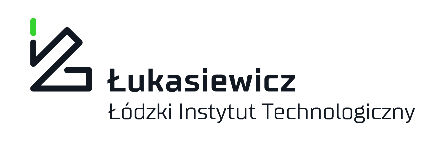 Nazwa szkołyKod pocztowy i nazwa miejscowościUlicaTelefonImię i nazwisko Dyrektora szkołyDANE NAUCZYCIELA DANE NAUCZYCIELA Imię i nazwiskoTelefonE-mailLICZBA UCZNIÓW - UCZESTNIKÓW ZAJĘĆ* LICZBA UCZNIÓW - UCZESTNIKÓW ZAJĘĆ* Oświadczam, że niniejsze zgłoszenie jest deklaracją udziału szkoły w zajęciach edukacyjnychTAK                                 NIE Akceptuję Regulamin udziału szkół podstawowych w projekcie wraz                   z załącznikamiTAK                                 NIE Oświadczam, że oryginały podpisanych dokumentów szkoła przekaże organizatorowi zajęć najpóźniej w dniu ich realizacji TAK                                 NIE Miejscowość, data………………………Pieczęć szkołyPodpis i pieczęć Dyrektora szkoły………………………………………………